Findley Oaks Elementary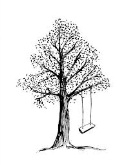 STEM Design BriefName:  Pumpkin PushStandard:K.RFS.1A  Follow text from left to right and top to bottom and page by page.K.W 5 Add pictures and words to my writingK.6 Comparing numbersDesign Challenge:  Ms. _________________ thinks that her class can role pumpkins further than Ms. _____________  class.How far (by using unifix cubes to measure) can you make a pumpkin roll with just one push?Criteria: Design and draw what classroom items might make your pumpkin roll the farthest. Measure the roll using unifix cubes. Take a piece of yarn and match it with the length of the unifix cubes.Repeat this process 3 times.  Complete the worksheet.Constraints:  Students should work in teams.  Unifix cubes should be assembled in groups of 10.Materials: Pumpkins (all the same size if possible)Unifix cubes (assembled in groups of 10YarnTools:  Items that can be used as planks (classroom blocks, boards, boxes, tops from containers, etc.)Subject:Fall STEM ActivityGrade Level:KSuggested Timeframe:2+hours